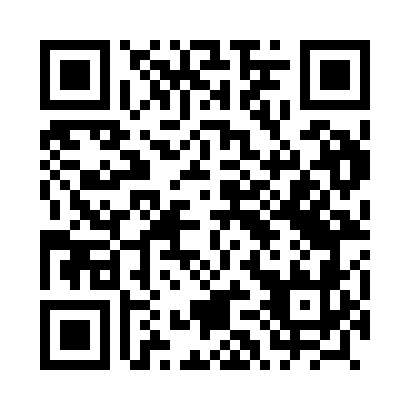 Prayer times for Wiszenki, PolandWed 1 May 2024 - Fri 31 May 2024High Latitude Method: Angle Based RulePrayer Calculation Method: Muslim World LeagueAsar Calculation Method: HanafiPrayer times provided by https://www.salahtimes.comDateDayFajrSunriseDhuhrAsrMaghribIsha1Wed2:345:0012:245:307:4910:042Thu2:314:5812:245:317:5010:073Fri2:284:5612:245:327:5210:104Sat2:244:5412:245:337:5410:135Sun2:214:5312:235:347:5510:166Mon2:174:5112:235:357:5710:197Tue2:134:4912:235:367:5810:228Wed2:104:4812:235:378:0010:259Thu2:094:4612:235:388:0110:2810Fri2:084:4412:235:398:0310:3111Sat2:074:4312:235:408:0410:3112Sun2:074:4112:235:418:0610:3213Mon2:064:4012:235:428:0710:3314Tue2:054:3812:235:428:0910:3315Wed2:054:3712:235:438:1010:3416Thu2:044:3512:235:448:1210:3417Fri2:044:3412:235:458:1310:3518Sat2:034:3312:235:468:1510:3619Sun2:034:3112:235:478:1610:3620Mon2:024:3012:235:478:1710:3721Tue2:024:2912:235:488:1910:3822Wed2:014:2812:245:498:2010:3823Thu2:014:2712:245:508:2110:3924Fri2:014:2512:245:518:2310:3925Sat2:004:2412:245:518:2410:4026Sun2:004:2312:245:528:2510:4127Mon2:004:2212:245:538:2610:4128Tue1:594:2112:245:548:2710:4229Wed1:594:2012:245:548:2910:4230Thu1:594:2012:245:558:3010:4331Fri1:584:1912:255:568:3110:43